Összefüggő szakmai gyakorlat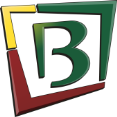 13. évfolyam	(2019/2020) Kereskedelmi képviselő	                    160 óra (4 hét)A szakmai gyakorlat szakmai tartalma:Marketing gyakorlat:	Piackutatási terv készítése. Kérdőívkészítés. Megadott szempontok szerinti piackutatás a gyakorlóhelyen.Megadott szempontok szerinti piackutatás utcán.Adatfeldolgozás. Prezentáció.Termékek/szolgáltatások marketingstratégiájának elemzése.Egy elképzelt termék/szolgáltatás piaci bevezetésének megtervezése.Marketingkommunikáció gyakorlat:	Reklámeszközök és reklámtípusok. PR-eszközök.Egy elképzelt cég PR és arculati tervének elkészítése.Egy elképzelt termék/szolgáltatás reklám és eladás ösztönzési tervének elkészítése. Reklámhatás és reklámhatékonyság.Üzletviteli gyakorlat tantárgy	           	  Az áruforgalmi folyamat elemeinek megismerése.Részt vesz az árubeszerzés folyamatában.Készletfigyelés és készletváltozás után árurendelési javaslat tesz.A beszerzendő áruk mennyiségének és összetételének meghatározása. Megrendeléseket ad le a szállítónak. (Megrendelést illetve megrendelő levelet ír stb.)Áruátvételhez szükséges eszközök előkészítése (göngyölegbontó, árumozgató eszközök, mérő-, számlálóeszközök, PDA, íróeszköz, bizonylat).A visszáru és a visszaszállítandó göngyölegek előkészítése (bizonylatolása, csomagba rendezése, csomagolása).Az áruk mennyiségi és minőségi átvétele (mennyiségi és minőségi átvétel szempontjai). Ellenőrzi az áruhoz csatolandó dokumentumokat, ellenőrzi az áruátvételt a szállítólevél, ill. számla alapján.Teendő mennyiségi vagy minőségi eltérés esetén. (Reklamál a szállítónál.)Az áruátvétel igazolása, kifogások intézése.Készletezés.A beérkezett áruk készletre vétele.Az áruk szakszerű elhelyezése a raktárban. Az áruk szakszerű elhelyezése az eladótérben.Árazó-, címkézőgép, számítógép kezelése.A készletnyilvántartás módszerei, eszközei. Árváltozás.Leltározás folyamata, a tényleges készlet felmérése, a tényleges készletértékLeltározás a gyakorlatban.Az áruk eladásra történő előkészítése. Az áruk kicsomagolása és előre csomagolása, a vevők tájékoztatását szolgáló információk meglétének ellenőrzése. Áruvédelmi címkék, eszközök fajtái és elhelyezkedésük a termékeken.A fogyasztói ár kiszámítása és feltüntetése.Ár jelző táblák, vonalkódok készítése. Az áruk eladótéri elhelyezése, szabályai, szempontjai.A vevők fogadása, a vásárlói igények megismerése, az áruk bemutatása, ajánlása. Áruforgalmi számítások gyakorlati értelmezése.  Jogszabályok alkalmazása 	A munka alkalmassági vizsgálatra, oktatásra, munka- és védőruházatra vonatkozó előírások a gyakorlatban.A közlekedő utakra, árutárolásra vonatkozó szabályok, előírások, jelölések.Az üzlet tisztántartásával kapcsolatos higiéniai, kémiai biztonsági előírások.Kézi- és gépi anyagmozgatásra vonatkozó szabályok. Anyagmozgatógépek fajtái, használati szabályai a gyakorlatban.Zsámolyokra, fellépőkre, létrákra vonatkozó használati szabályok.Kések, szikék, ollók használati szabályai a gyakorlatban.Gépek, berendezések használati szabályai a gyakorlatban.Tűzriadó terv tartalma a gyakorlatban.Tűzoltó készülékek elhelyezése, címke értelmezése, tűzoltó készülék használati szabályai a gyakorlatban.Tűzoltási út, kiürítési útvonal a gyakorlatban.Minőségtanúsítás eszközei: megkülönböztető jelek, minőségi bizonyítvány, műszaki leírás, használati kezelési útmutató, CE megfelelőségi jelölés.Termékcímkék adattartalma a gyakorlatban.Fogyasztói ár feltüntetése a gyakorlatban.Szavatosság, jótállás gyakorlati alkalmazása.Fogyasztói panaszok kezelése a gyakorlatban.Vásárlók könyve a gyakorlatban.             Alkalmazott számítástechnika gyakorlat 	Számítástechnikai alapismeretek Számítógép működtetése és használata a gyakorlatban Egyéb informatikai eszközök: táblagépek, okos telefonok, nyomtatók stb. alkalmazása a gyakorlatban Felhasználói számítógépes programok ismerete, alkalmazása Operációs rendszerek alapszintű használata Kezelőfelületek megismerése Szövegszerkesztő és táblázatkezelő programok alkalmazása Böngésző-programok alapszintű használata Levelező-programok használata Elektronikus kapcsolattartás a gyakorlatbanEladástan gyakorlat						 Az eladástan tantárgy tanításának célja, hogy a tanulók megértsék a vásárlás pszichológiai tényezőit, a sikeres eladás és az eladó megjelenésének összefüggéseit. Elsajátítsák a hatékony eladási technikákat, mellyel szakszerű segítséget tudnak nyújtani a vásárlónak az eladás folyamán magyar és idegen nyelven. Értékesítés idegen nyelven	Számok (méretek, árak), színek, mértékegységek.A vásárló köszöntése, elköszönés idegen nyelven.Vásárló általános tájékoztatását szolgáló párbeszédek: útbaigazítás, nyitvatartási idő, akciós ajánlatok, ajándékvásárlás, vételár, fizetési módok, bolti szituációk, stb.Termékek megnevezése.              Szituációk kereskedelmi egységben.Az összefüggő szakmai gyakorlatról a tanuló gyakorlati szaktanára útmutatása alapján írásos beszámolót készít (2 oldal, számítógéppel szerkesztve). 